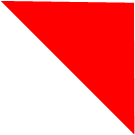 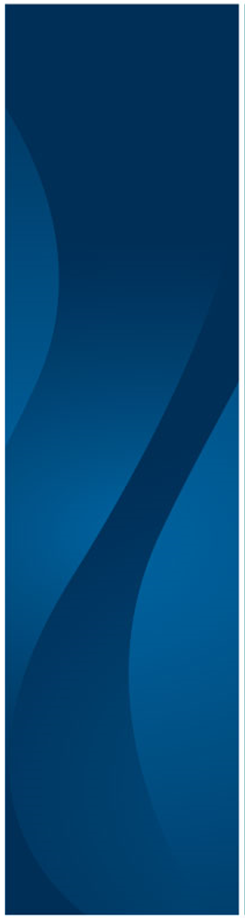 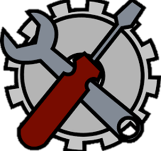 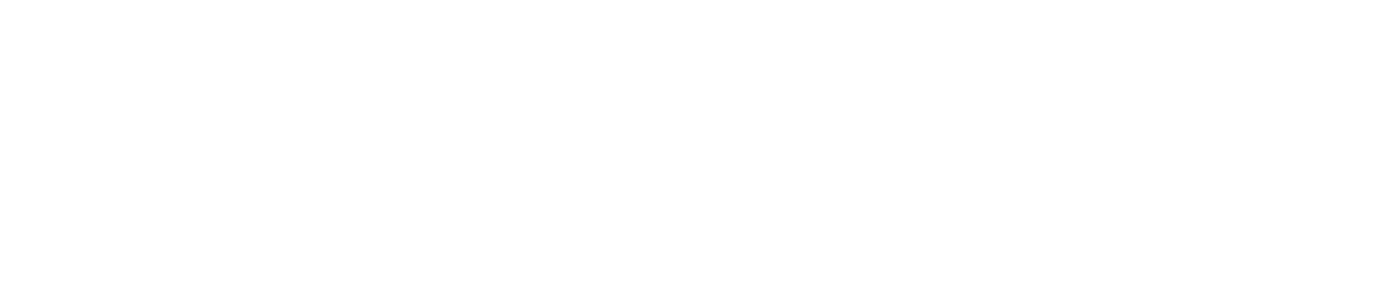 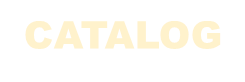 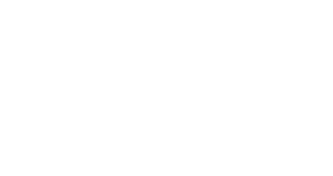 TABLE OF CONTENT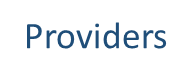 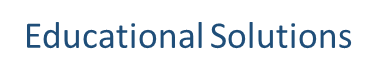 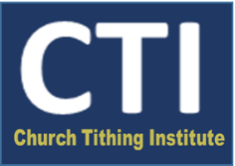 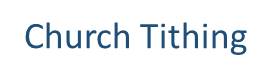 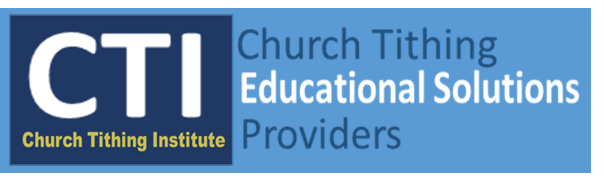 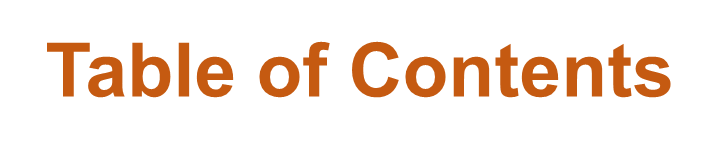 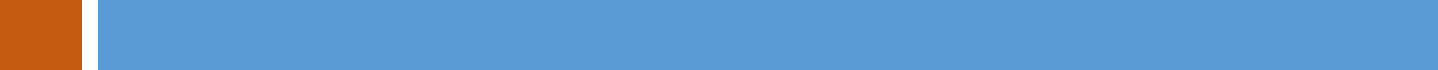 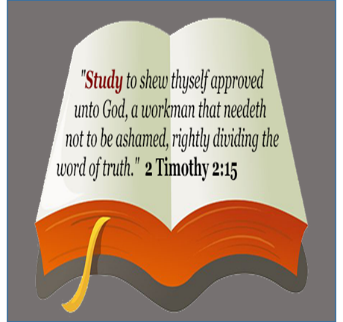 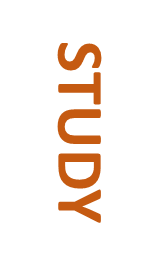 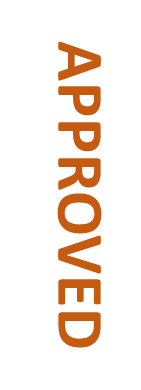 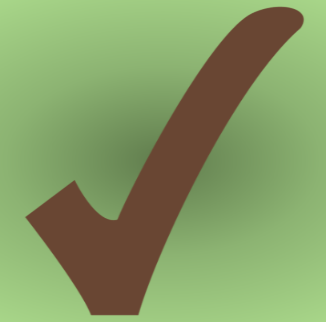 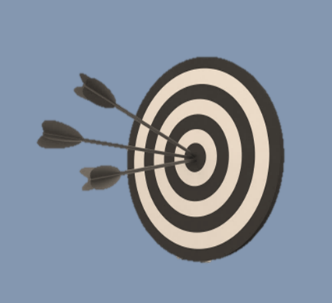 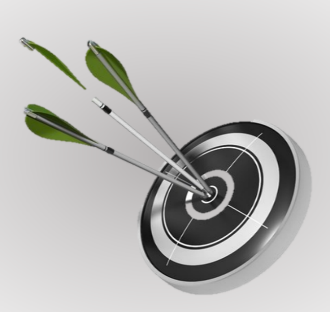 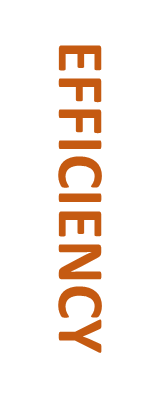 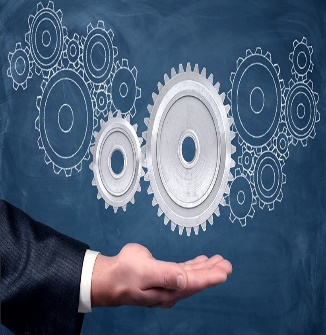 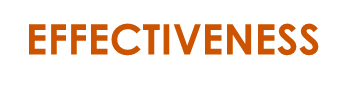 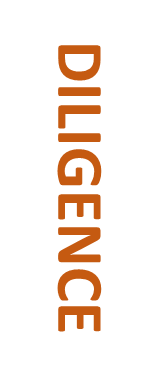 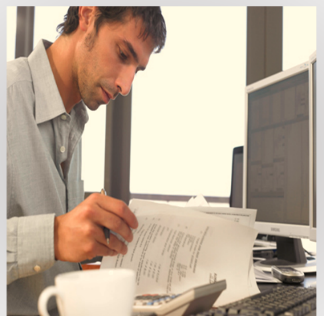 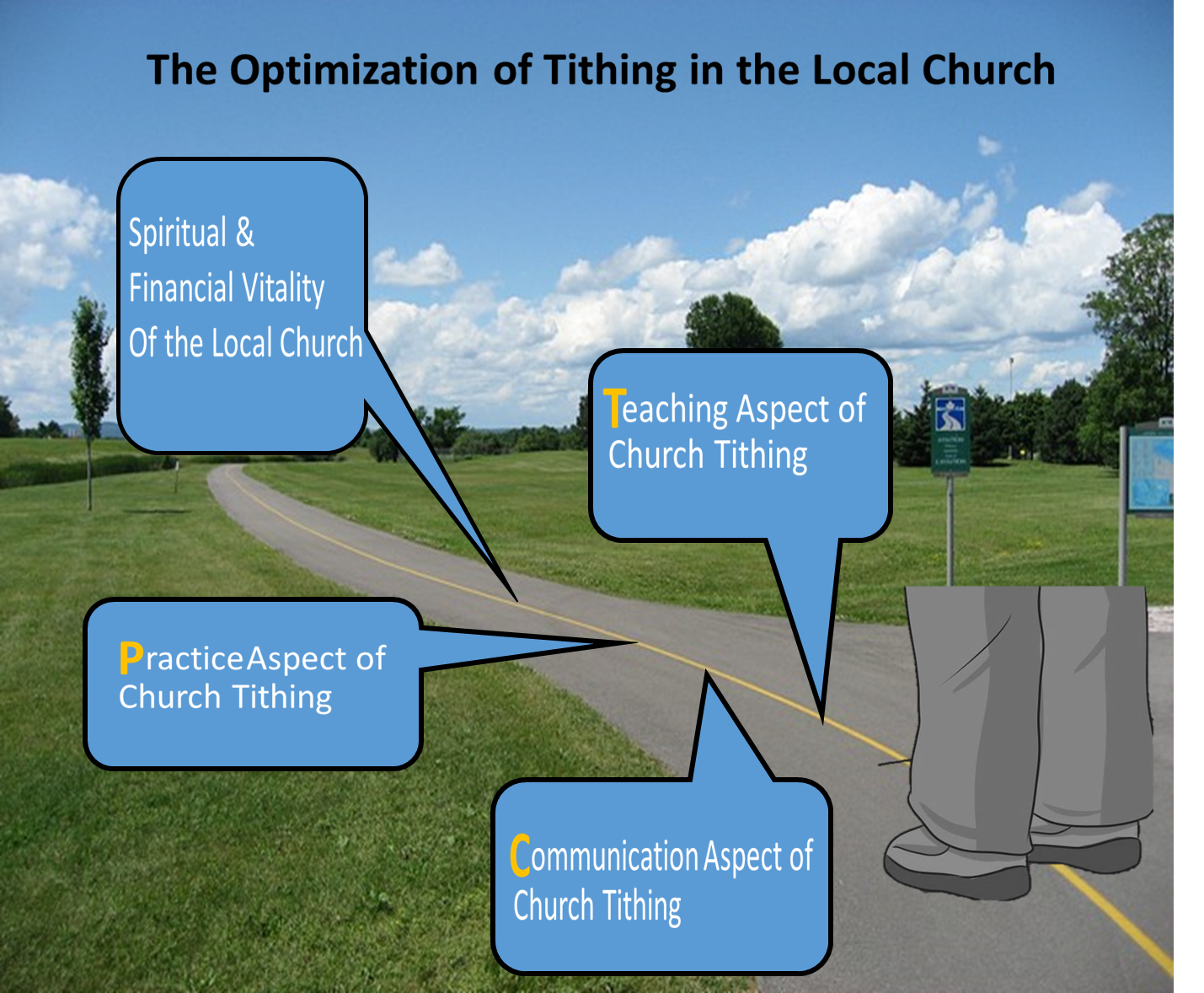 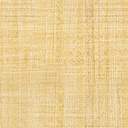 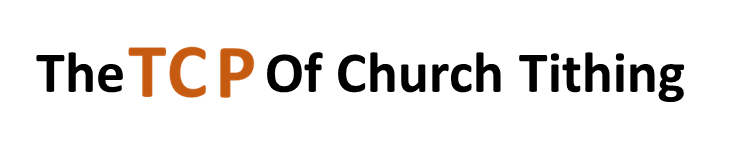 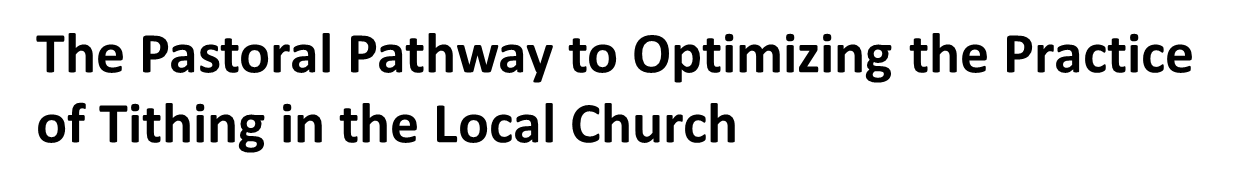 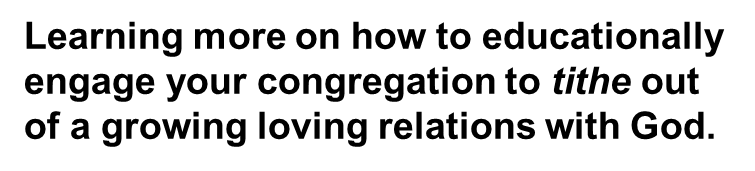 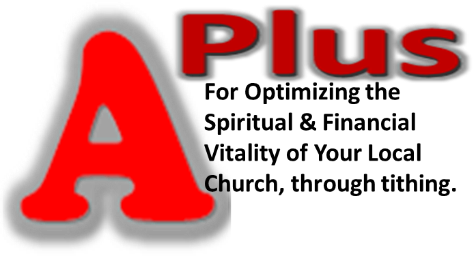 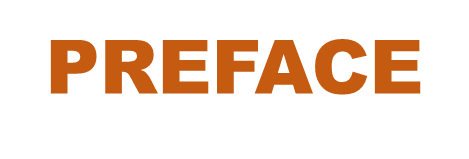 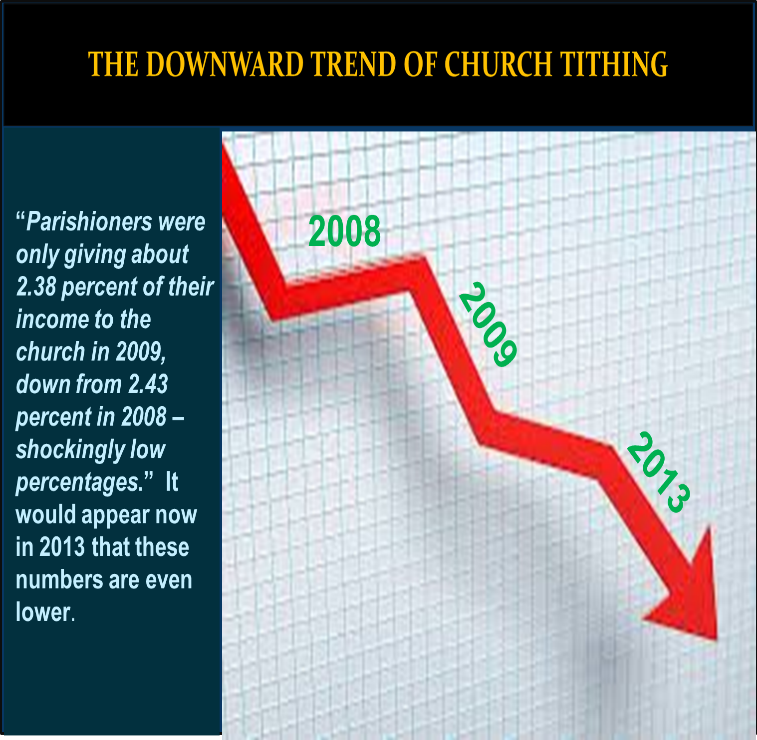 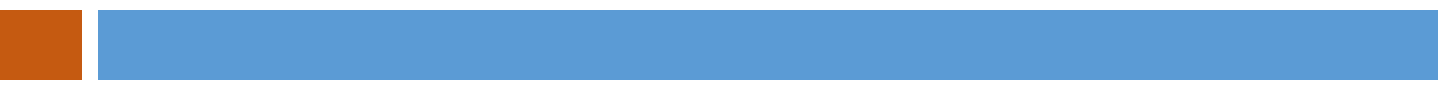 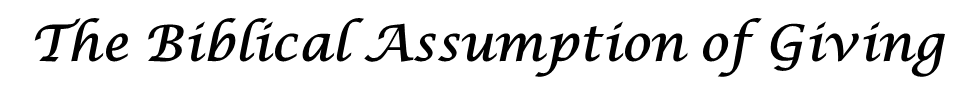 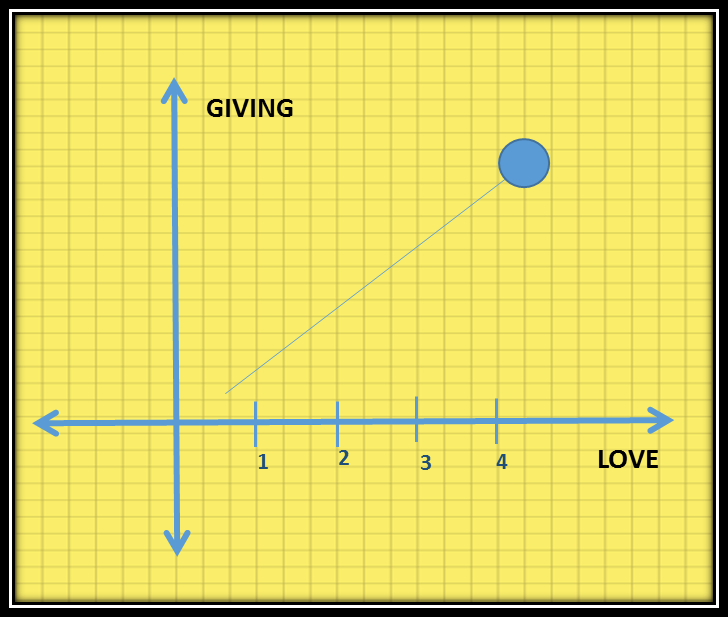 vel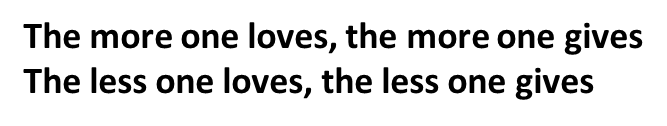 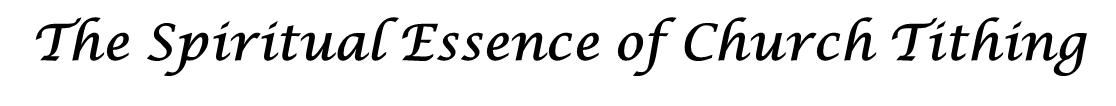 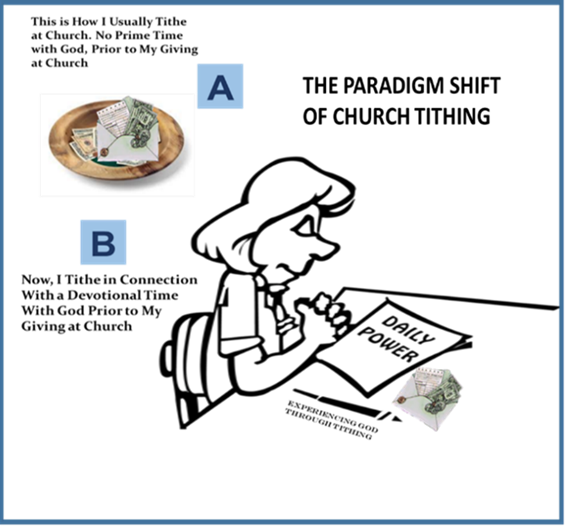 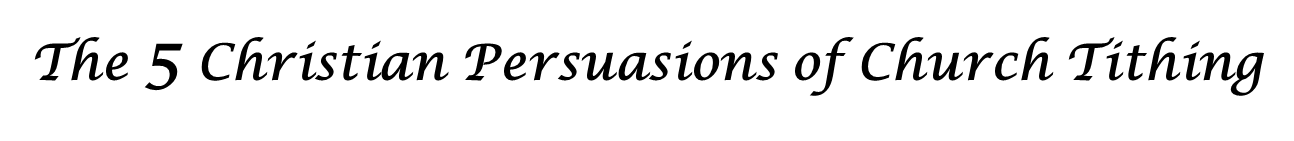 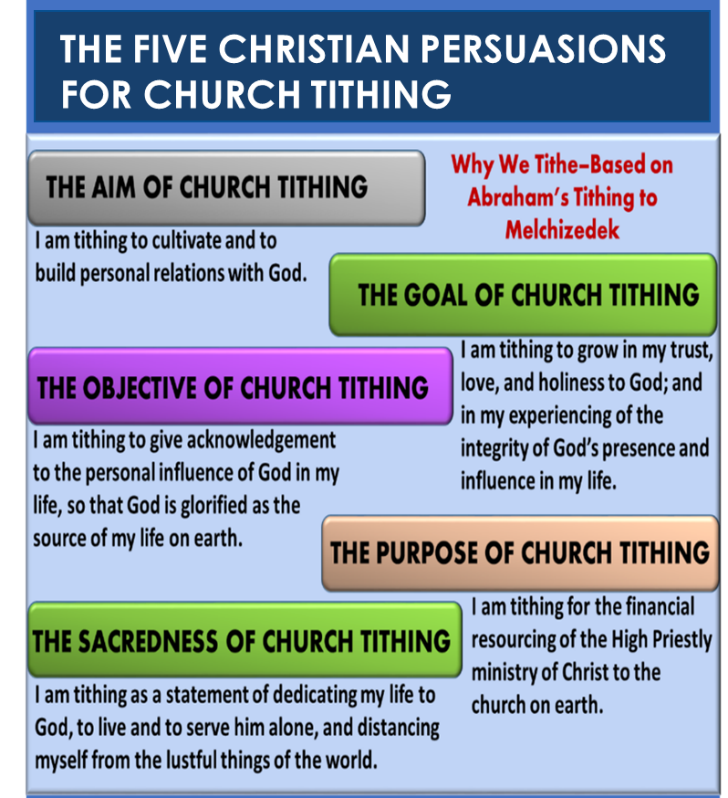 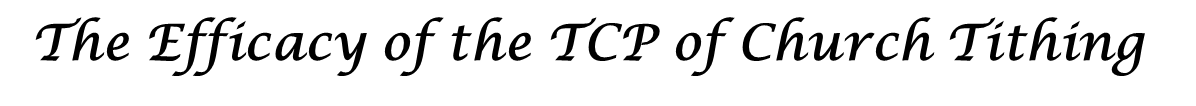 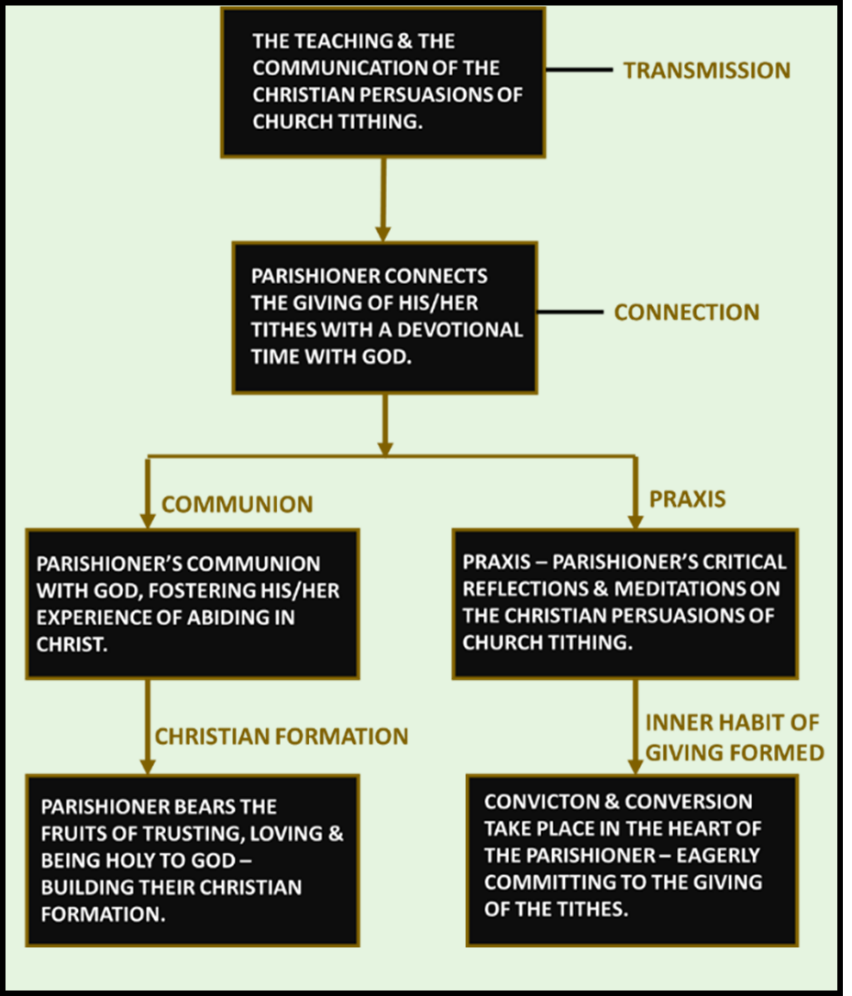 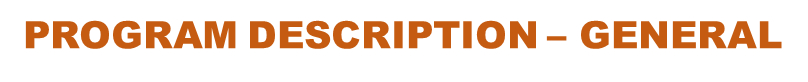 The Certificate in Church Tithing is a 12-week non-degree distance education program designed to prepare Church ministers with the theological, biblical, and the curricular essentials of Church tithing. So, that they are enabled with the theological and biblical foundations, the fundamental premises and principles, and the pedagogical skill sets to educationally create a God-focused relational driven culture of Church tithing, for optimizing the spiritual and the financial vitality of their local congregations.  The Certificate in Church Tithing has four Modular areas of Course study that student would cover to complete the program: Modular 1. 	  —  The Theological and Biblical Foundations of Church Tithing Modular II. 	  —  A Historical Survey of Church TithingModular III.  —  The Foundational Principles of Church TithingModular IV.  —  The Curricular Approach of Church TithingMODULAR IThe Theological and Biblical Foundations of Church Tithing  In the words of Dr. Jon Cook, ‘theological study is essential to build the framework every Christian need to develop a practical understanding of God and his ways.’ The Theological and Biblical Foundations of Church tithing is focused on equipping students with the using of the Christian theological aspects of the Plan, Work, and the Nature of God; and the appropriation of the correct biblical perspectives to make meaning of the tithing of Abraham to Melchizedek for two things: Strengthen their Christian apologetics (the defense) of the practice of Church tithing today. Entrenchment in the theological and biblical foundations that support the pedagogy (the teaching and the practice) of Church tithing that would create the God focused relational driven culture of giving, with the goal of optimizing the spiritual and the financial vitality of the local church.The Theological and Biblical Foundations of Church Tithing consists of the following lessons:Christian Theology and the tithing of AbrahamThe Legitimacy of Church Tithing todayThe Status of Melchizedek and Abraham in God’s Church Tithing ProgramCourse DescriptionsChristian Theology and the Tithing of AbrahamStudents are given the Christian theological precepts from the knowledge and the understanding of the: 1. Plan and Work of God 2. Nature of God (the impersonal and personal nature of God) to explain how the tithing of Abraham was caused by God, and the reasons why God made him to tithe, in making him the father of the Christian faith. Students receive the theological precepts to make implications of Abraham’s tithing as a pursuit of knowing and relating to God, personally, which gives the grounds for making Church tithing a God focused relational driven culture of giving that would affect the congregations’ spiritual and sacred relations with God, through their giving.The Legitimacy of Church Tithing TodayIn this lesson, students are equipped with the biblical precepts to articulate the validity of the practice of Church tithing today as an ordinance made by the Lord. Students receive the precepts to make an exegesis of Paul’s didactics on Christian giving in 1 Corinthians 9:11-15, to articulate the validity of Church tithing today. Students also receive the biblical precepts to make distinction among parameters, principles, and purpose to show that tithing is a principle and or an application of giving that God established for the Church, to serve the purpose of the priestly ministry of Christ. And that among other two basic applications required for the concept of His priestly services to His people, the principle and the purpose of tithing had remained the same with Abraham, Israel, and today the Church. It is rather the parameters of the giving of the tithes, as among other things that God changed.The Status of Abraham and Melchizedek in God’s Church Tithing ProgramStudents will engage with the significance that God gave to Abraham as the father of the Church, and to Melchizedek, as the prototype of the High Priestly Ministry of Christ to the Church. In this lesson, students will work with an analogical instrument to treat Abraham’s tithing and Melchizedek’s receipt of his tithes as foreshadow to the practice of Church tithing, which greatly complements the Christian apologetics for the practice of tithing in the local church today.MODULAR IIA Historical Survey of Church TithingThis lesson introduces students to the historical trends of Church tithing beginning in the 4th century with Emperor Constantine, the influence of the Catholic Church in the 6th century, its proliferation in the 1500s with the emergence of the Protestant churches, to its present state especially with the Evangelical Church Movement. The ethos of this lesson is to give students the framework to critique the biblical premise that founded the origination of the practice of tithing in the local church, that has stayed its practice even to the present. The objective of this critique is to engage students to form the correct and the true biblical foundation consistent with the theological tenets of the New Testament, for the teaching and the practice of the Church tithing that God benchmarked with the tithing of Abraham for the spiritual and sacred benefit of the Church.Course DescriptionA Historical Survey of Church TithingThis lesson is designed to engage students to know and to form the correct Christian perspective concerning the influence of God in Emperor Constantine’s historical origination of today’s Church tithing. It will enable them to determine and explain the correct biblical foundation for today’s Church tithing that God established with Abraham.  MODULAR IIIThe Foundational Principles of Church TithingOn the grounds of the theological and biblical bases of God’s modeling of Church tithing with Abraham, students will cover in this study the essential things that give integrity, credibility, and consistency to the Foundational Principles that God benchmarked in Abraham to serve as the underpinnings for Church tithing. From the standpoint of giving importance to God and his ways with Church tithing, students need to know and be entrenched in these Foundational Principles of Church tithing for optimizing its practice in the local churches, according to the established standards of God. The Foundational Principles of Church tithing consists of the following lessons:The Rubrics of God for Church TithingThe Biblical Assumptions of GivingThe 5 Christian Persuasions for Church TithingThe Spiritual Dynamics of Church TithingThe Sacred Dynamics of Church TithingThe Fundamental Benefits of Church TithingCourse DescriptionsThe Rubrics of God for Church TithingIn this lesson, students will address the sum of 4 essential things that constitute as Church tithing, which are (Fellowshipping with God, Dedicating lives to God, Committing to the Kingdom agenda of God, and the Giving of the tithes. Students gain the knowledge and the understanding in how these 4 essential things serve as the rubrics of God that meet the spiritual and the sacred nature of the Church tithing that God benchmarked with Abraham that are to be discernible in the way it is practiced in the local church.The Biblical Assumption of GivingIn this lesson, students are engaged to address the fundamental biblical truth in the correlation that exists between love and giving, such that the more one loves the more one gives, the less one loves, the less one gives. Based on this fundamental biblical assumption of giving, the lesson guides students to assess the importance for the pedagogy and practice of Church tithing that focus on creating a culture of giving that has the congregation inclined to the discipline of connecting their tithing with a spiritual communing relationship with God. Students will examine this educational thrust for Church tithing as an approach for developing the congregation’s spiritual loving relations with God towards optimizing the spiritual and the financial vitality of the local church. The 5 Christian Persuasions for Church TithingThis lesson focuses students to gain the knowledge and the understanding of how Abraham’s tithing yielded the five Christian persuasions for Church tithing, which are the aim, the goal, the objective, the purpose, and the sacredness of Church tithing. The lesson guides students to examine the importance for the need to be deeply rooted in the five Christian persuasions for Church tithing, which hosts the entire content for the objectives in the teaching, communicating, and the practicing of Church tithing that would create the God focused relational driven culture of giving, for optimizing the spiritual and the financial vitality of the local church.The Spiritual Dynamics of Church TithingIn this lesson, students will gain the knowledge and the understanding of the critical importance for fostering in the local church, the congregants’ habit to connect the giving of their tithes with a Church tithing devotional discipline, as a way of cultivating and growing in their spiritual trusting and loving relations with God, from which their giving would take place. The lesson guides students to examine this critical importance of Church tithing in the context of the spiritual nature of Abraham’s tithing to Melchizedek, as a benchmark that God touted with the patriarch of the Christian faith, to give credence to what is to be the spiritual nature of Church tithing today in the local church.The Sacred Dynamics of Church TithingIn this lesson students will discover that Church tithing is a sacrament. Students will engage with that fact, as they explore that meaning in Melchizedek’s receipt of the tithes from Abraham in association with the ‘bread’ and the ‘wine’ he came along with, and that he sanctified and consecrated Abraham in the Lord at the receipt of his tithes. This lesson is intended to help students form a biblical perspective concerning the need to conduct the receipt of the tithes in the local church along with the administration of the Holy Communion, which allows the parishioners/congregation to be sanctified and consecrated in the Lord at the giving of their tithes, as part of achieving the rubrics of God for Church tithing and the nature of the sacredness it exudes.The Fundamental Benefits of Church TithingIn this lesson, students are engaged to explore the spiritual growth patterns in Abraham’s life after his tithing, showcasing the integrity of God’s personal presence established in his life, and the increase in his trust, love, and holiness to God. Through this lesson, students will gain the knowledge and the understanding in how the fundamental benefits of Church tithing transcend physical rewards. With Abraham as the example, student will examine and appreciate the practice of Church tithing in the local church as a standardized application of giving by God’s establishment that the Church would utilize to cultivate personal relationship with Him, with the goal of growing in their trust, love, and holiness to Him. MODULAR IVThe Curricula Approach of Church Tithing in the Local ChurchThere is an educational dictum stated in this saying: The purpose of education must inform the practice of education; the practice of education must bring out the purpose of education.We can state this dictum in terms of Church tithing. In this way: The purpose of Church tithing must inform the practice of Church tithing; the practice of Church tithing must bring out the purpose of Church tithing.The purpose and practice of Church tithing cannot be separated.Program and Course DescriptionsIn this program of study, students are equipped with the tools and manuals they need to follow through with the Foundational Principles of Church Tithing to create the God focused relational driven culture of Church tithing, for optimizing the spiritual and financial vitality of the local church.The main curricular guide students will work with in this program is the TCP of Church Tithing Program Kit for teaching, communicating, and the practicing of tithing, for generating the God focused relational driven culture of Church tithing in the local church.The Teaching Aspect of the TCP of Church TithingStudents are tutored to get accustom with the focus of the teaching, which is mainly to achieve through instruction a common knowledge and understanding in the local church congregation concerning the five Christian persuasions for Church tithing with regards to the aim, goal, objective, the purpose, and the achievement of the sacredness of Church tithing that came out of Abraham’s tithing; and its principal objective to inculcate in the local church congregation the need to connect the giving of their tithes with a church tithing devotional to gain fulfillments in these 5 Christian persuasions for Church tithing. Students are required to do a teaching practice on the teaching series of the TCP of Church tithing and submit a report on their teaching experience of that series, for assessment.The Communication Aspect of the TCP of Church TithingStudents are tutored to get accustom to the focus of the communication on Church tithing, which is to reinforce in the local church congregation the teaching lessons of the 5 Christian persuasions for Church tithing; and its objective by reinforcement messages – ‘Tithing Tips’ that would inspire and motivate the local church congregants to connect the giving of their tithes with a church tithing devotional, to gain fulfillments in the 5 Christian persuasions for Church tithing, and which would put them on the path for growth in their Christian faith, as part of their Christian/spiritual formation. Students are required to do a calendar year-long communication program guide for disseminating church tithing tips for the local church congregation and submit their work for assessment.The Practicing Aspect of the TCP of Church TithingStudents receive tutoring to get accustomed to the Tithing to Grow in Christ Devotional Workshop designed for the local church congregation to experience the possibility of connecting the giving of their tithes with a Church tithing devotional time with God before they come to give their tithes at church. Students also receive tutoring to get accustomed to the Liturgical Practice of receiving the tithes from the congregation – connecting the receipt of the tithes with the fellowshipping in the Holy Communion and other liturgical expectations.Students are required to do a simulative workshop exercise on the Tithing to Grow in Christ Devotional Workshop and submit a report of their experience for assessment.Students are also required to do a simulative exercise on the Liturgical Practice of Church tithing and submit a report of their experience for assessment.  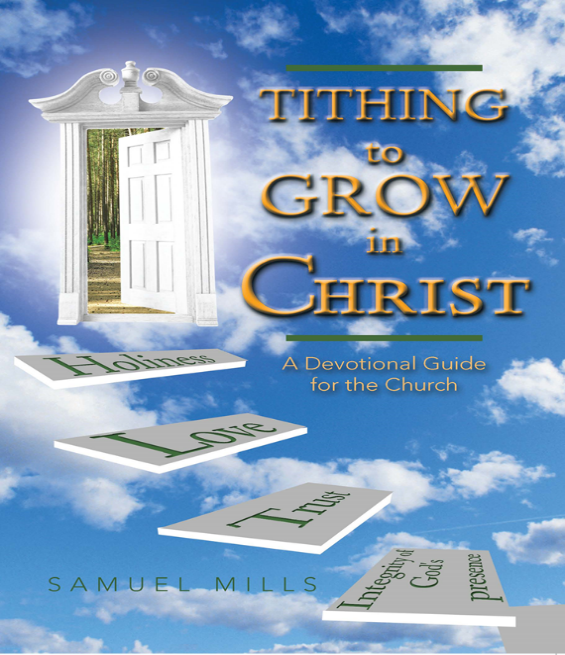 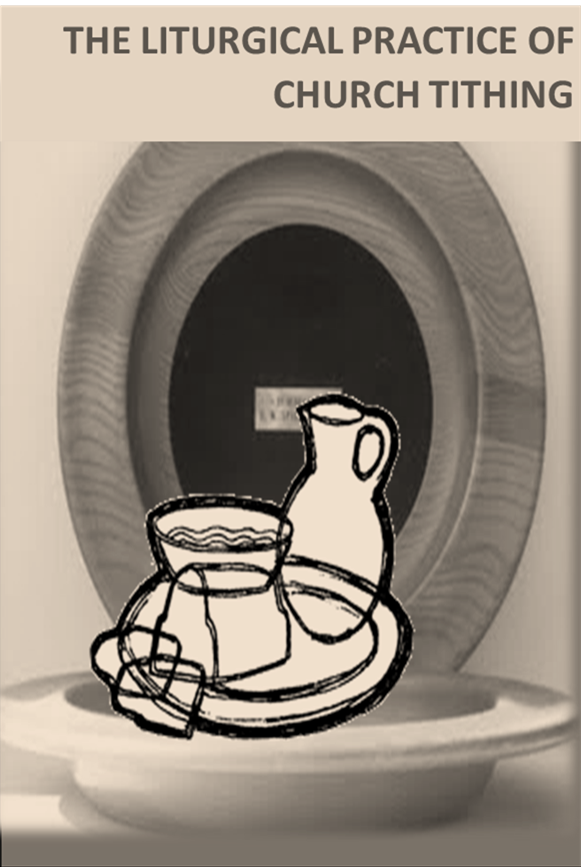 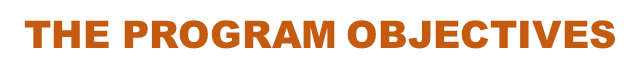 Learning OutcomesAt the end of taking the Certificate in Church Tithing, students would be able to:Use Christian theological and biblical precepts to make implications of Abraham’s tithing to the practice of Church tithing todayDefend the legitimacy of Church tithing today with the intimations of Paul in 1 Corinthians 9:11-15, and using the distinctions among parameters, principles, and purposeConstruct the biblical view that gives significance to the tithing of Abraham and Melchizedek’s receipt of his tithes as foreshadow to the practice of Church tithing as a unique application of giving by the church, for the purpose of the High Priestly ministry of Christ to the Church Know and to give due diligence to the Foundational Principles that God benchmarked with the tithing of Abraham as underpinnings for the practice of Church tithingInstruct by teaching to achieve common knowledge and understanding in the local church congregation concerning the 5 Christian Persuasions for Church tithing, to gain fulfillments in them, and so create a God focused relational driven culture of Church tithing, for optimizing the spiritual and financial vitality of the local churchDesign a calendar year-long communication program to message ‘Church Tithing Tips’ to reinforce in the local church congregation the lessons learned concerning the 5 Christian Persuasions for Church Tithing, to gain fulfillments in them, and so create a God focused relational driven culture of Church tithing, for optimizing the spiritual and financial vitality of the local church Conduct the Tithing to Grow in Christ Devotional Workshop, to give the local church congregation a prevue to the plausibility in connecting the giving of their tithes with a daily spiritual communion with God and experience Christian growth in their trust and loving relations with Him. So that the congregation would have the psychological and spiritual disposition to giving their tithes out of a growing trusting and loving relations to GodUse the Liturgical Practice of Church Tithing Manual to conduct the liturgy for the receipt of the tithes from the congregation, to achieve the sacred nature of the Church tithing that God benchmarked with AbrahamCourse DeliverablesThe Certificate in Church Tithing is an online non-degree college equivalent program for qualified Church Ministers who are to enroll as students. Students will access the Course lessons through the Thinkific Course site and participate in a series of engaging-interactive-instructional sessions on Zoom/Webinar e-learning platforms under the tutelage of highly qualified Program Tutors.Reading AssignmentsStudents will complete weekly reading assignments for each Modular course requirements. Students will earn 10 cumulative points for successfully completing all reading assignments.Independent Study. Each week, at the Thinkific Course Site students will engage in independent study lessons. The study lessons are usually provided in a text format. Students will study the lessons in Modular I, Modular II, Modular III and Modular IV in that sequence to complete the Course. The independent study lessons are to get students to interact with the assigned reading chapters of the textbook and to keep the diligence in participating in the Course community learning engagements (On-lesson Discussions). At the end of each major course lesson of the Modular coursework, students will take a quiz. These quizzes are used as students’ self-assessment tool to measure learning. Immediately practicing what has just been learned helps students gauge their progress with the material, and helps it stick. If students struggle to recall the lesson, then they will know to revisit it.Students will earn 30 cumulative points for successfully completing the independent study lessons. The study lessons for each Modular are dripped to keep students on the same pace with others, to the completion of the Course.Comprehensive Quiz Based on their reading assignments, independent studies, and participation in Zoom/Webinar sessions, for each Modular course work, students will complete a comprehensive quiz online. The comprehensive quiz is designed as an overall student assessment of what they have learned in the Modular course work. The comprehensive study quiz constitutes 40 cumulative points. Please Note: The quizzes are part of the due diligence students are to give to fulfilling the requirements for completing the Course.Zoom/Webinar SessionsFor each Modular course requirement, students will participate in a two-hour zoom/webinar session with the tutor, once a week. For the convenience of students, the zoom/webinar sessions are scheduled twice, mornings and evenings on the day slated for the sessions. So that students may choose the time convenient for their participation in the zoom/webinar sessions. Students earn 30 cumulative points for participating in the zoom/webinar sessions.On-Lesson Discussions Students will participate in On-lesson discussions for each lesson of the Course. This is an exercise for students to collegially share their thoughts, concerns, and the insights that they are gleaning from the Course. Usually, the instructor will initiate the discussion thread with a question that he/she will post, and it is expected for students to post their responses. For grading purposes, each student is expected to post at least 1 question related to the trending course lesson. Each student is also expected to at least post 1 response to a minimum of 5 questions/concerns/thoughts/insights posted by a student. On a scale of 0-20 points, students will receive grading points for their participation in the On-lesson discussion. Please Note: The On-lesson discussions are part of the due diligence students are to give to fulfilling the requirements for completing the Course.Special ProjectsAs part of the fulfilling requirements to complete the Course, students will do special projects. Students will do a teaching practice on the teaching series of the TCP of Church tithing and submit a report on their teaching experience of that series, for assessment.Students will do a calendar year-long communication program guide for disseminating church tithing tips for the local church congregation and submit their work for assessment.Students will do a simulative workshop exercise on the Tithing to Grow in Christ Devotional Workshop and submit a report of their experience for assessment. Students will do a simulative exercise on the Liturgical Practice of Church tithing and submit a report of their experience, for assessment. Students will submit a progress report and a final report on their special project following guidelines provided by the tutor. On a scale of 0-30 points, students will receive grading points for the timely submission, and the quality of their reports on their special projects. Please Note: The special project assignment is part of the due diligence students are to give to fulfilling the requirements for completing the Course. Computer/Mobile RequirementStudents will need to have access to a computer with up-to-date browser, and operating systems, or mobile tablets or phone for this Course. Some documents for this Course will be made available to you in PDF format. If you do not have Acrobat Adobe Reader software on your computer, you can download it by going to http://get.adobe.com/reader/.Grading CriteriaPoints PossibleGrading ScaleHow Long Does the Program Run?On an academic quarter system, the Church Tithing Institute is a 12-week intensive program. The program is offered twice in the calendar year scheduled as follows:March through the 1st week of June (Spring Program)September through the 4th week of November (Fall Program)Program EvaluationStudents get to evaluate the effectiveness and efficiency of the program at the completion of the Course. CTI is big on delivering quality educational program. As a student-centered learning institution, our students are regarded the best providers of the input we need to improve on the quality delivery of our educational program.Tuition Cost and Application FeeTuition cost for the program is $1200. A nonrefundable application fee of $100 must accompany the application for enrollment.Application to Enroll in the ProgramWe accept online application only, to enroll in the program with tuition payments and the application fee. Students are required to choose the scheduled program they would like to be enrolled in when they do the application. Enrollment RequirementsThe program uses a selective process for enrollment. This process considers applicants who are Church Ministers and or individual associates recommended by the leadership of the local church.As an equivalent higher education program, applicants must demonstrate that they can pursue a tertiary level course work. Application DeadlinesAll application materials must be received by the following appropriate deadlines to ensure priority consideration.Registration for enrollment deadline for the Spring Program (March through the 1st week of June) — February 1.Registration for enrollment deadline for the Fall Program (September through the 4th week of November) — August 1.Refund PolicyStudents may withdraw from the program at any time before the beginning of the Course. Students withdrawing from the program within two weeks before the beginning of the Course receive 60% refund of tuition paid. Students withdrawing from the program within a week before the Course begins would receive 30% refund. No refund is made when the Course has begun, and students choose to withdraw from the program. CertificateStudents receive the Certificate in Church Tithing, after completing all requirements for the Course and graduate as a Church Tithing Specialist. Textbooks Required for the Program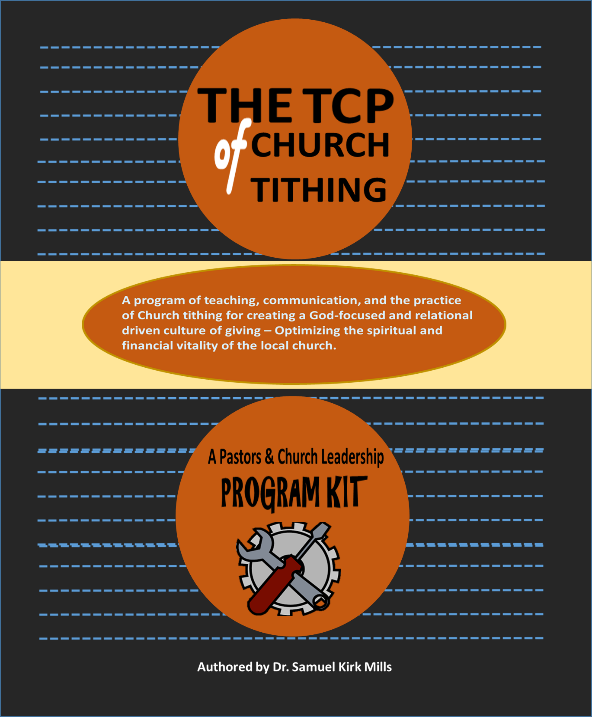 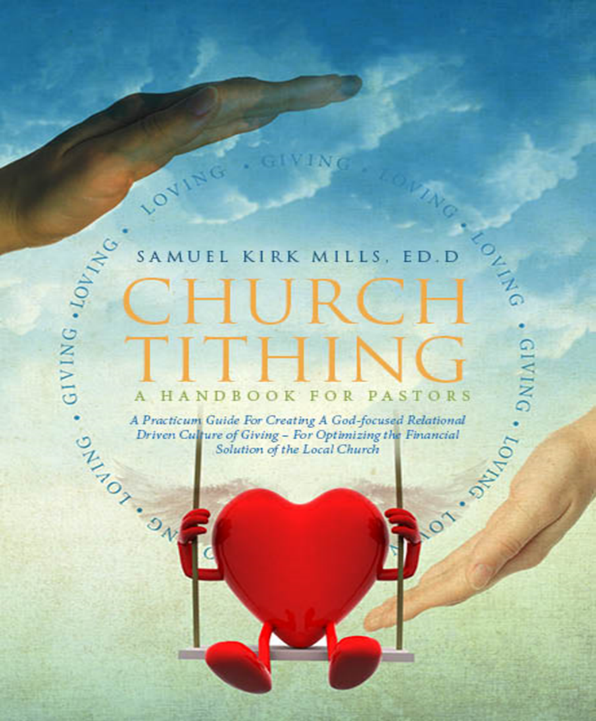 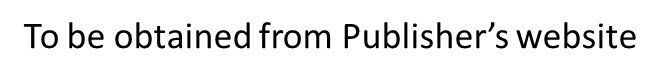 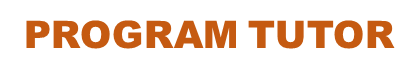 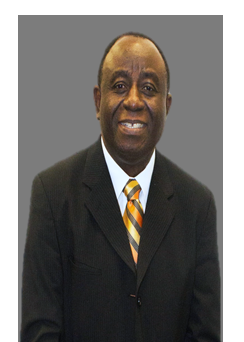 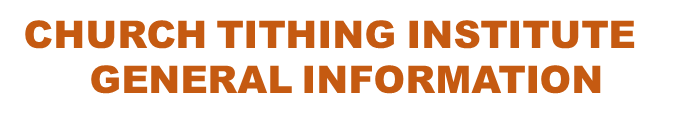 STATEMENT OF PURPOSEThe Church Tithing Institute is a leading Church supporting organization dedicated to providing the educational solutions for efficient and effective practice of Church tithing in the local church. So that the local church can optimize its spiritual and financial vitality.MISSIONCTI is established to endow Church Ministers and their leadership with the theological, biblical, and curricular skill sets to create a God focused relational driven culture of Church tithing that would optimize the spiritual and financial vitality of their local churches.CTI is big on the education that transforms the individual in being formed in Christ. The efficacy of the Church tithing curriculum is built with proven adult learning theories on how people learn and acquire new knowledge, and the dimensions of transformation that take place in their lives; with a total dependence on the power and influence of the Holy Spirit who is the arch agent in fostering the Christ-driven transformation in our lives.INSTITUTIONAL OBJECTIVESTo fulfill its purpose and mission, CTI is committed to providing a distance educational program that would prepare Church Ministers and their leadership in the knowledge and the application of:Christian Theology and Church TithingThe Significance of Abraham and Melchizedek Related to Church tithingHistorical Trends of Church tithing from the 4th century to the Present The Essential Principles of Church tithingThe Pedagogy and Practice of Church tithing CTI shares the responsibility with Church Ministers and their leadership in being entrenched in the theological and biblical bases of God’s modeling of Church tithing with Abraham, being able to defend the practice of Church tithing, and giving due diligence to the essential things that give integrity, and consistency to the fundamental principles that God benchmarked in Abraham, to serve as the sustaining underpinnings for the practice of tithing in the local church. ASSIGNMENTSPOINTSParticipation in Zoom/Webinar Sessions30Reading Assignments20Independent Study30Comprehensive Quiz40Special Projects/Assessment30Total Points:150LETTER GRADEPERCENTAGEREMARKSA90-100%DistinctionB80-89%SuperiorC70-79%AverageD60-69%Below AverageF59% and BelowPoor Average